Support our work – Providing visitor information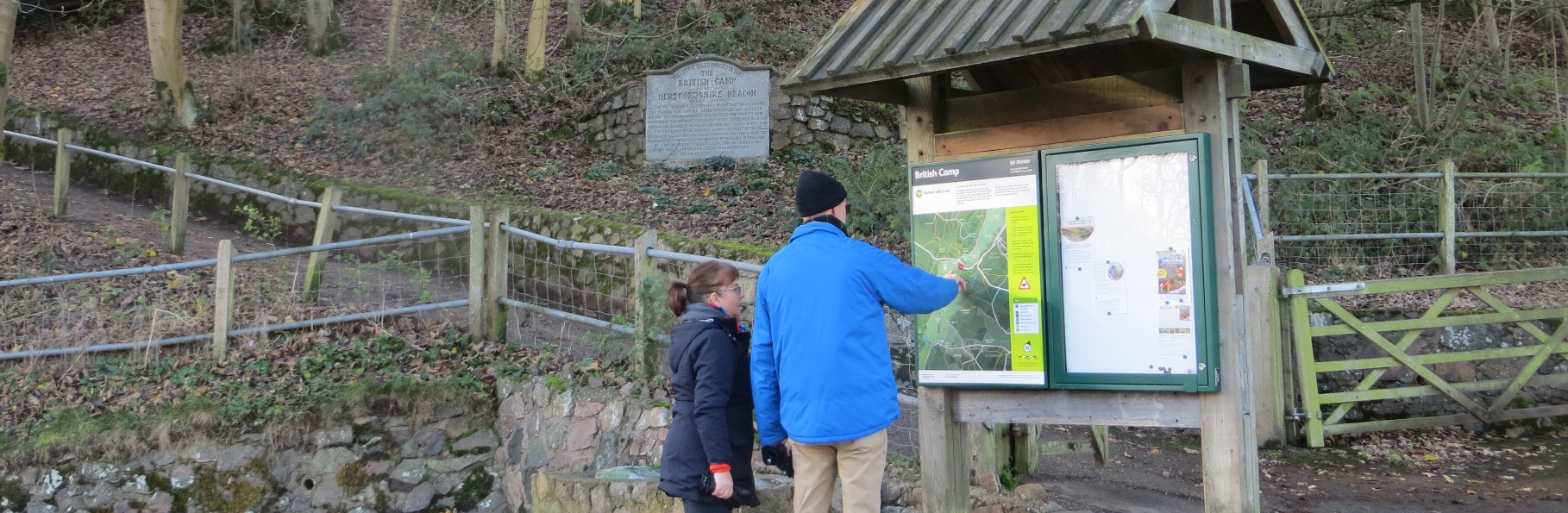 Thank you very much for your interest in supporting the work of the Malvern Hills Trust.How can I help?We’re looking for individuals, families and friends who may wish to support our work to provide visitor information around the Malvern Hills and Commons.The Malvern Hills and Commons are visited over 1 million times per year.  Both the local community and visitors from far and wide come to take in the wide ranging views across the landscape.  Others come to experience nature or the rich cultural heritage that can be found here.We need to provide information boards for visitors to help them find out more about the local area and orientate themselves.  We want to update all of our information boards as many of the existing boards are out of date, faded and do not reflect the amazing landscape we have here.Your donation will help us to replace the information boards at Black Hill car park and Gardiner’s Quarry car park.  What will my donation be supporting?The cost of a new information board is £4,000.  This cost includes:Writing of text and sourcing imagesDesign and creation of visitor mapDesign and printing of the of the information boardDesign and building of frameInstallation of the boardAdministration of the projectDonors have the option to either cover the full cost of replacing the information board, or to make a contribution of one or more ¼ shares (£1,000) of the cost.You can see an example of one of the boards we’ve recently replaced at British Camp car park.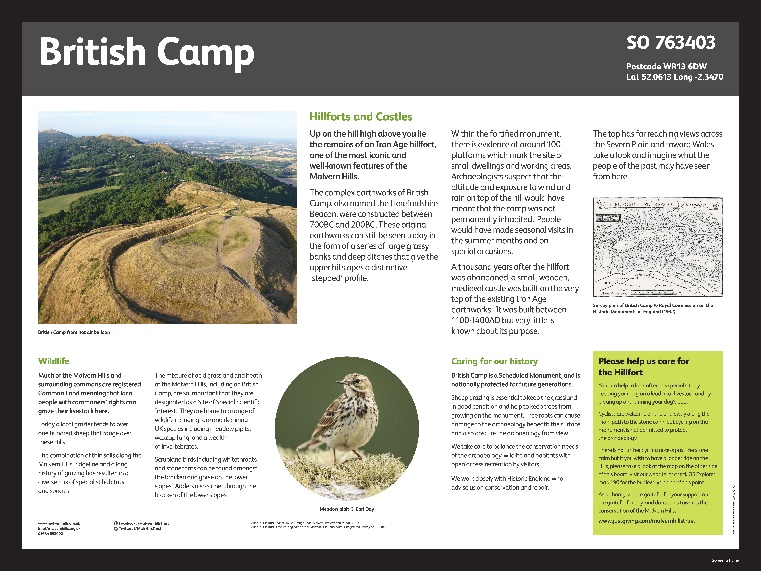 We need to replace the information boards at Black Hill car park and Gardiner’s Quarry car park
Black Hill – The information here will focus on access and recreation.  As well as being a popular place for picnic this is the start of one of our easier access trails for those who are less mobile.  This is also a starting location for hang gliders and paragliders wishing to fly from the Malvern Hills, and a new permissive cycle path also passes through the car park.  There’s something here for everyone.Gardiner’s Quarry - The information here will focus on the local history of this area.  It will also features stories of some of the interesting people who have shaped this landscape.Please be aware that the boards are subject to availability.  Should you application be received and the boards are already accounted for, we shall be in touch to discuss options.We plan to install the information boards in autumn/winter 2018.How will my donation be recognised?In recognition of their donation, each donor will by acknowledged ‘With Thanks’ by name on bottom of the board itself.  If you have a particular request for a dedication, please include this in the form below.   Please note that space is limited and subject to availability. Your name will also be recorded in our public donations book which records all those who have kindly supported our work.
What do I need to do next?If you wish to make a donation towards one of the above boards, please complete the application form below and email it to beck@malvernhills.org.uk or post to:Malvern Hills Trust,Manor HouseGrange RoadMalvernWorcestershireWR14 3EYWe will then reply to your request with confirmation and more information.  We will also get in touch should we need to discuss availability of contributions due to limited availability.Who are we?The Malvern Hills Trust owns, protects and manages the unique cultural heritage, wildlife and geology of his iconic English landscape for the benefit of the local community and the hundreds of thousands of visitors who come each year.We have been caring for the Malvern Hills and surrounding commons since we were established in 1884 by an Act of Parliament, and are a registered charity.Malvern Hills Trust is the working name of the Malvern Hills Conservators (charity number 515804).For more information please contact the office on 01684 892002 or email info@malvernhills.org.ukMaking a donation for information boards - Application form*subject to availability.Charity Gift Aid declarationBoost your donation by 25p of Gift Aid for every £1 you donateGift Aid is reclaimed by the charity from the tax you pay for the current tax year.  Your address is needed to identify you as a current tax payer. In order to Gift Aid your donation you must tick the box below.          	I want to Gift Aid my donation of £______________ and any donations I make in the future or have made in the past 4 years to Malvern Hills Conservators. I am a UK taxpayer and understand if I pay less Income tax and/or Capital gains tax than the amount of the Gift Aid claimed on all my donations in that tax year it is my responsibility to pay any difference.My details Title 		First name or initial(s)							Surname										 Full home address 															Postcode				 Date				Signature 										Please notify the charity if you: Want to cancel this declaration Change your name or home address No longer pay sufficient tax on your income and/or capital gains. If you pay Income Tax at the higher or additional rate and want to receive the additional tax relief due to you, you must include all your Gift Aid donations on your Self-Assessment tax return or ask HM Revenue and Customs to adjust your tax code.Data protectionThe personal information provided on this form will be securely held and is subject to the provisions of the General Data Protection Regulations. The information is confidential and will not be passed on to any other person or organisation. For further information on Malvern Hills Trust’s privacy policy please see the website www.malvernhills.org.ukName:Contact number:Contact email:Board of choice* (please circle)Black Hill information BoardBlack Hill information BoardBlack Hill information BoardGardiner’s Quarry information BoardGardiner’s Quarry information BoardDonation amount* (please circle)1 share£1,0002 shares£2,0003 shares£3,0003 shares£3,0004 shares (full amount)£4,000Name(s) to be included in recognition on information Board or ‘In Memory of…’Please be aware that there is limited space for dedications.Please be aware that there is limited space for dedications.Please be aware that there is limited space for dedications.Please be aware that there is limited space for dedications.Please be aware that there is limited space for dedications.Please be aware that there is limited space for dedications.